Описание категорий кают теплоходаШлюпочная палуба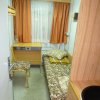 Категория 1 класс (1).  Одноместная каюта. В каюте - спальное место, шкаф для одежды,радио, эл.розетка, большое обзорное окно, раковина с горячей и холодной водой.Каюты № 309-318, 320, 322, 324, 326.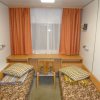 Категория 1 класс (2).  Двухместная неярусная каюта. В каюте - два отдельных спальных места, шкаф,радио, эл.розетка, обзорное окно, раковина с горячей и холодной водой.Каюты № 301-305, 307.Средняя палуба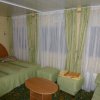 Категория Дельта.  Двух-, трех-местная комфортабельная неярусная каюта.В каюте двуспальная кровать + диван, душ, туалет,кондиционер, холодильник, телевизор, DVD, шкаф для одежды,два пуфа, радио, эл.розетка, три больших обзорных окна.Каюты № 233, 234.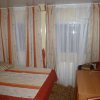 Категория Альфа.  Двухместная комфортабельная неярусная каюта.В каюте двуспальная кровать, душ, туалет,кондиционер,холодильник, телевизор, DVD, шкаф для одежды,радио, эл.розетка, два больших обзорных окна.Каюты № 221, 222.Категория 1 класс (2).  Двухместная неярусная каюта.В каюте - два отдельных спальных места, шкаф, радио, эл.розетка,обзорное окно, раковина с горячей и холодной водой.Каюты № 201-212.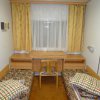 Категория 1А класс.  Двухместная неярусная каюта (кормовая часть теплохода).В каюте - два отдельных спальных места, шкаф, радио, эл.розетка,обзорное окно, раковина с горячей и холодной водой.Каюты № 236-252, 254.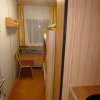 Категория 1Б класс.  Двухместная ярусная каюта на средней палубе.В каюте - два спальных места, шкаф для одежды, радио, эл.розетка,обзорное окно, раковина с горячей и холодной водой.Каюты № 213-218, 223-226.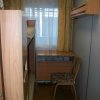 Категория 2А класс.  Двухместная ярусная каюта на средней палубе.В каюте - два спальных места, шкаф для одежды, радио, эл.розетка,обзорное окно, раковина с горячей и холодной водой.Каюты № 227, 228.Главная палуба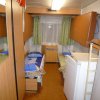 Категория Бета.  Двух-, трех-, четырех-местная ярусная каюта на главной палубе.В каюте четыре спальных места (верхние полки откидываются), душ, туалет, холодильник,шкаф для одежды, радио, эл.розетка, обзорное окно.Каюты № 105-112.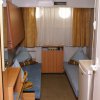 Категория Бета эконом.  Двух-, трех-местная ярусная каюта на главной палубе.В каюте три спальных места (верхняя полка откидывается), душ, туалет, холодильник,шкаф для одежды, радио, эл.розетка, обзорное окно.Каюты № 113-114.Категория Сигма (1). Одноместная каюта на главной палубе. В каюте спальное место, душ, туалет, холодильник, шкаф для одежды, радио, эл.розетка, обзорное окно.Каюты № 102, 104.Категория Сигма (2). Двухместная ярусная каюта на главной палубе. В каюте два спальных места (верхняя полка не откидывается), душ, туалет, холодильник, шкаф для одежды, радио, эл.розетка, обзорное окно. Каюты № 101, 103, 115-118Нижняя палуба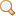 Категория Бета эконом.  Двух-, трех-местная ярусная каюта на нижней палубе.В каюте три спальных места (верхняя полка откидывается), душ, туалет, холодильник,шкаф для одежды, радио, эл.розетка, иллюминаторы.Каюты № 001-004, 007, 008, 010.Категория Сигма эконом. Двухместная ярусная каюта на нижней палубе. В каюте два спальных места (верхняя полка не откидывается), душ, туалет, холодильник, шкаф для одежды, радио, эл.розетка, иллюминаторы. Каюты № 013-016.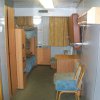 Категория Дзета.  Трехместная ярусная каюта на нижней палубе.В каюте одно нижнее и два верхних спальных места (одна верхняя полка не откидывается, вторая полка откидывается),душ, туалет, холодильник, шкаф для одежды, радио, эл.розетка, иллюминаторы.Каюты № 005, 006, 011, 012.